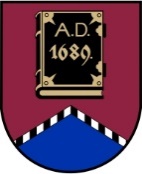 LATVIJAS REPUBLIKAALŪKSNES NOVADA PAŠVALDĪBANodokļu maksātāja reģistrācijas kods 90000018622DĀRZA IELĀ 11, ALŪKSNĒ,  ALŪKSNES NOVADĀ, LV – 4301, TĀLRUNIS 64381496,  64381150, E-PASTS: dome@aluksne.lvA/S „SEB banka”, KODS: UNLALV2X, KONTS Nr.LV58UNLA0025004130335SAISTOŠIE NOTEIKUMI Alūksnē2019. gada 31. oktobrī						                       Nr.  /2019APSTIPRINĀTIar Alūksnes novada domes31.10.2019. lēmumu Nr. 	          (protokols Nr. 12, .punkts)Grozījums Alūksnes novada domes 2019. gada 28. marta saistošajos noteikumos Nr. 5/2019 “Par decentralizēto kanalizācijas pakalpojumu sniegšanas un uzskaites kārtību Alūksnes novadā”Izdoti saskaņā ar Ūdenssaimniecības pakalpojumu likuma6.  panta ceturtās daļas 5. punktu, piekto daļu, Ministru kabineta 2017. gada 27. jūnija noteikumu Nr. 384“Noteikumi par decentralizēto kanalizācijas sistēmu apsaimniekošanu un reģistrēšanu”6. punktuIzdarīt Alūksnes novada domes 2019. gada 28. marta saistošajos noteikumos Nr. 5/2019 “Par decentralizēto kanalizācijas pakalpojumu sniegšanas un uzskaites kārtību Alūksnes novadā” šādu grozījumu un izteikt 32. punktu šādā redakcijā:“32. Par šo saistošo noteikumu prasību neievērošanu piemēro brīdinājumu vai uzliek naudas sodu: fiziskām personām – līdz 70 naudas soda vienībām, juridiskām personām – līdz 280 naudas soda vienībām.”.Saistošie noteikumi stājas spēkā vienlaikus ar Administratīvās atbildības likumu.Domes priekšsēdētājs								        A.DUKULISAlūksnes novada domes saistošo noteikumu “Grozījumi Alūksnes novada domes 2019. gada 28. marta saistošajos noteikumos Nr.5/2019 “Par decentralizēto kanalizācijas pakalpojumu sniegšanas un uzskaites kārtību Alūksnes novadā””paskaidrojuma rakstsDomes priekšsēdētājs								A.DUKULIS raksta sadaļasNorādāmā informācija1. Projekta nepieciešamības pamatojumsSaistošo noteikumu saskaņošana ar Administratīvās atbildības likuma 16. pantu, kas nosaka, ka naudas soda apmēru pašvaldību saistošajos noteikumos izsaka naudas soda vienībās.2. Īss projekta satura izklāstsSaistošo noteikumu projektā, atbilstoši Administratīvās atbildības likumam, saistošajos noteikumos paredzētās administratīvās atbildības naudas sodi izteikti naudas soda vienībās.3. Informācija par plānoto projekta ietekmi uz pašvaldības budžetuSaistošo noteikumu projekts neparedz ietekmi uz pašvaldības budžetu.4. Informācija par plānoto projekta ietekmi uz uzņēmējdarbības vidi pašvaldības teritorijāSaistošie noteikumi pēc būtības neparedz izmaiņas administratīvajā atbildībā par saistošo noteikumu pārkāpumiem, tādēļ sabiedrības līdzdalība nav organizēta.5. Informācija par administratīvajām procedūrāmSaistošo noteikumu projekts neparedz jaunas no esošā regulējuma atšķirīgas administratīvās procedūras.6. Informācija par konsultācijām ar privātpersonāmSaistošie noteikumi pēc būtības neparedz izmaiņas administratīvajā atbildībā par saistošo noteikumu pārkāpumiem, tādēļ sabiedrības līdzdalība nav organizēta.7. Cita informācijaNav.